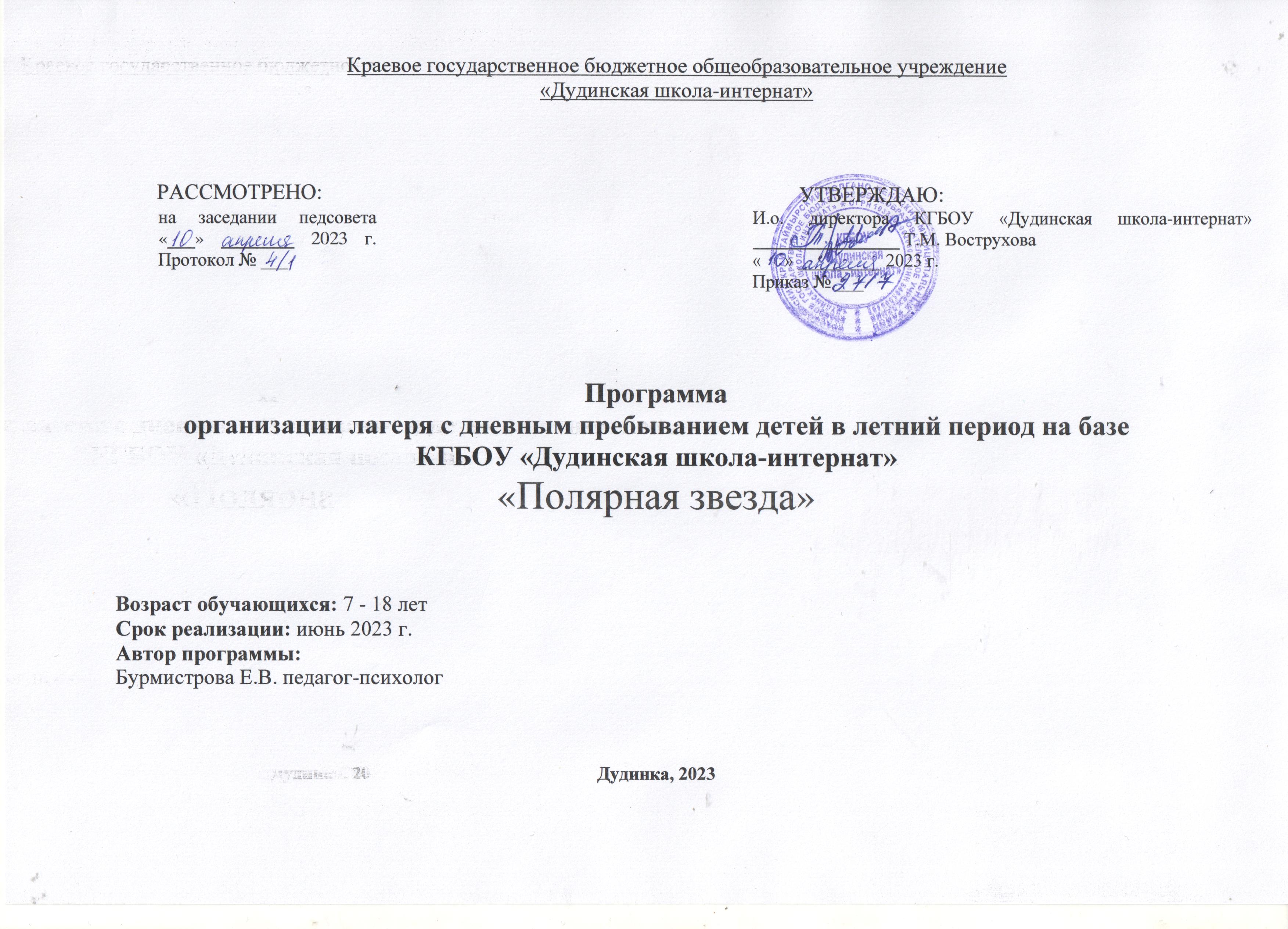 Информационная карта программыПояснительная запискаЛетние каникулы составляют значительную часть свободного времени детей. Этот период как нельзя более благоприятен для развития их творческого потенциала, совершенствования личностных возможностей, приобщения к ценностям культуры, вхождения в систему социальных связей, воплощения собственных планов, удовлетворения индивидуальных интересов в личностно значимых сферах деятельности.Лагеря с дневным пребыванием детей - это новый образ жизни детей, новый режим, это жизнь в новом коллективе, это новая деятельность. Это период свободного общения, время игр, развлечений, выбор занятий, снятия накопившегося за год напряжения, восполнения израсходованных сил, восстановления здоровья, что создаёт условия для успешной социализации детей с ОВЗ и детей-инвалидов.Значимость летнего периода для оздоровления и воспитания детей, удовлетворения детских интересов и расширения кругозора невозможно переоценить.Проблемы организации летнего отдыха вытекают из объективных противоречий: между потребностью семьи и государства иметь здоровое, сильное подрастающее поколение и неудовлетворительным состоянием здоровья современных детей; педагогической заботой, контролем и желанием детей иметь свободу, заниматься саморазвитием, самостоятельным творчеством.Содержание деятельности лагеря должно быть направлено на разрешение этих противоречий. В основу организации закладываются здоровьесберегающие технологии, реализующиеся в игровой форме. Программа деятельности летнего лагеря ориентирована на создание комфортной среды, дополняющей и корректирующей семейное воспитание ребенка.Программа включает в себя разноплановую деятельность, объединяет различные направления оздоровления, образования, развития и воспитания в условиях лагеря.Основная идея программы - предоставление возможностей для раскрытия творческих способностей ребенка с ОВЗ, создание условий для самореализации, потенциала детей и подростков в результате общественно полезной деятельности.При комплектовании особое внимание уделяется детям из опекаемых, многодетных, малообеспеченных, неполных семей, а также детям, находящимся в трудной жизненной ситуации.Данная программа по своей направленности является комплексной, т. е. включает в себя разноплановую деятельность, объединяет различные направления оздоровления, отдыха и воспитания детей в условиях летнего пришкольного лагеря.Ведущие принципы:Принцип гуманизации отношений. Построение всех отношений на основе уважения и доверия к человеку, на стремлении привести его к успеху.Принцип соответствия типа сотрудничества психологическим возрастным особенностям учащихся и типу ведущей деятельности. Результатом деятельности воспитательного характера в летнем лагере является сотрудничество ребенка и взрослого, которое позволяет воспитаннику почувствовать себя творческой личностью. Принцип дифференциации воспитания. Дифференциация в рамках летнего лагеря предполагает:•	отбор содержания, форм и методов воспитания в соотношении с индивидуально- психологическими особенностями детей;•	создание возможности переключения с одного вида деятельности на другой в рамках смены (дня);•	активное участие детей во всех видах деятельности.Принцип комплексности оздоровления и воспитания ребёнка:•	чёткое распределение времени на организацию оздоровительной и воспитательной работы;•	комплексная оценка эффективности пребывания детей на площадке, учитывающей все группы поставленных задач.Принцип гармонизации сущностных сил ребёнка, его интеллектуальной, физической, эмоционально-волевой сфер с учётом его индивидуальных и возрастных особенностей:  •	вариантность выбора способа реализации в различных видах деятельности;•	сочетание форм работы, учитывающих возрастные особенности детей;Принцип уважения и доверия:•	добровольное включения ребёнка в деятельность;•	доверие ребёнку в выборе средств достижения поставленной цели;•	учёт интересов учащихся, их индивидуальных вкусов.Обоснование программыПрограмма летнего лагеря имеет преимущество в том, что в ней уделяется большее внимание развитию творческих, интеллектуальных способностей детей, развитие физического потенциала участников лагеря.Идет формирование и закрепление в сознании ребенка общественных ценностей: патриотических, исторических, художественных, и в целом способствует формированию личностного отношения к этим ценностям. Расширяется целеполагающая активность ребенка, способствующая зарождению новых потребностей. Возрастает тенденцию к отдаче информации в самых разных ее проявлениях - от усилия межличностных контактов до творчества. Различные мероприятия повышают культурный уровень ребенка.Новизна программыКак показала практика, ушедшие в прошлое старые формы организации досуга учащихся не соответствуют изменившейся социально-экономической обстановке в стране, поэтому требует новых форм и методов активизации детей и подростков.Появление новых форм вовлечения учащихся в социальную активность, призвано способствовать формированию и совершенствованию коммуникативных навыков, повышения культуры общения подрастающего поколения.Лагерь дневного пребывания в летний период может стать не только местом для временного пребывания детей и подростков, где он приобретает определённые знания, умения, проводит время, но и местом бытия, позволяющим раскрыться потенциально скрытым духовным и физиологическим возможностям.Летние каникулы дают взрослым возможность войти в самый непосредственный контакт с миром ребёнка, и если не сформировать, то заложить в нём основы здоровой нравственности.Комплексная программа организации летнего отдыха несовершеннолетних рассчитана на детей с интеллектуальной недостаточностью. Программа универсальна, так как может использоваться для работы с детьми из различных социальных групп (многодетных, малообеспеченных семей и семей, попавших в трудную жизненную ситуацию, также детей «группы риска»), детей разного уровня развития и состояния здоровья. Программа включает в себя разноплановую деятельность, объединяет различные направления оздоровления, образования, воспитания в условиях лагеря. Погрузив детей в разнообразную деятельность, мы помогаем им овладеть навыками общения, быстро адаптироваться, чувствовать себя комфортно в любой обстановке.С целью создания условий, обеспечивающих полное раскрытие детских способностей и талантов, приобретение ими новых навыков, получение результатов и достижений, в план работы лагеря включены мероприятия различных направлений.Современный мир очень разнообразен, поэтому на протяжении всей смены интеллектуально-познавательная информация, через игровые технологии, позволит каждому ребёнку почувствовать себя частью окружающего мироздания, а также ощутить ответственность за участие в том или ином мероприятии.Цель программыСоздание оптимальных, благоприятных условий для интересного, разнообразного по форме и содержанию отдыха детей с ОВЗ и детей-инвалидов. Задачи программы:содействовать творческой самореализации детей через включение их в деятельность;создать условия для формирования у участников программы активной жизненной позиции через участие в событиях смены;обеспечить безопасное пребывание детей в лагере;повысить уровень комфортности на площадке, эффективного общения и продуктивного взаимодействия;создать необходимые условия для личностного, творческого, художественно-эстетического развития детей;создать оптимальные условия для укрепления физического психического здоровья, через включение в спортивно-оздоровительную деятельность;развить коммуникабельность и толерантность в отношениях друг к другу.Ожидаемые результаты реализации программы:повышение активности участников программы через участие в событиях смены;2. организация безопасного пребывания детей в лагере;3. повышение коммуникабельности и толерантности в отношениях друг к другу;4. обеспечение комфортности пребывания в лагере, эффективности общения и продуктивности взаимодействия;создание необходимых условий для личностного, творческого, художественно-эстетического развития детей;создание оптимальных условий для укрепления физического и психического здоровья через включение в спортивно-оздоровительную деятельность;развитие коммуникабельности и толерантности в отношениях друг к другу;обеспечение занятости детей из неполных, многодетных семей, детей-сирот и оставшиеся без попечения родителей, находящихся под опекой граждан, дети с ограниченными возможностями здоровья, а также охват детей различных учётных категорий;содействие творческой самореализации детей через включение их различные виды деятельность;освоение новых форм взаимодействия с детьми.Реализация программы будет содействовать: - выработке положительной мотивации к здоровому образу жизни; - улучшению эмоционально-чувственного состояния; - формированию умения жить в коллективе, самодисциплине; - владению алгоритмами основных досуговых форм; - развитию коммуникативных способностей ребенка. Дети по итогам участия в программе получают знания о способах сохранения, укрепления физического и психического здоровья; способах и приемах общения со сверстниками и взрослыми на основе культурных норм проживания и деятельности; новые знания и умения.Формируются и совершенствуются индивидуальные способности детей: нравственные - ответственность за порученное дело, собственные поступки; соотнесение своих желаний, целей с желаниями и целями других; уважение к чужому мнению; коммуникативные: уверенность, открытость, доброжелательность; инициативность в общении и отзывчивость; находчивость и мобильность; интеллектуальные: потребность в культурном и интеллектуальном развитии; открытость в восприятии новой информации; применение знаний своего жизненного опыта и других людей; эмоционально-волевые: увлечённость и заинтересованность в достижении поставленной цели; самостоятельность, уверенность в себе; умение владеть собой в разных ситуациях; психологическая готовность подростка к оказанию помощи окружающим.Содержание и формы реализации:Летний лагерь с дневным пребыванием детей – это сфера активного отдыха, разнообразная досуговая, общественно значимая деятельность, отличная от типовой назидательной, дидактической, словесной школьной деятельности.В лагере «Полярная звезда» - учащиеся от 7 до 18 лет.Время пребывания в лагере с 01.06.2023 по 30.06.2023 с 9.00 ч. до 14.00 ч.Программа включает в себя разноплановую деятельность. Объединяет различные направления оздоровления, образования, воспитания, развития в условиях лагеря.В основе организации воспитательной работы площадки несколько направленностей деятельности: спортивно-патриотическая, сценическая культура, трудовая, креативная, экологическая.Профилактические мероприятия и мероприятия по предупреждению чрезвычайных ситуаций и охране жизни детей.Инструктажи для детей: «Правила пожарной безопасности», «Правила поведения детей на прогулках и походах», «Безопасность детей при проведении спортивных мероприятий», «Правила при поездках в автотранспорте», пути эвакуации из помещения в случае ЧС и др.Беседы, проводимые медицинскими работниками: «Как ухаживать за зубами», «Как беречь глаза» и др.Инструкции по основам безопасности жизнедеятельности: «Один дома», «Безопасность в доме и квартире», «Правила поведения с незнакомыми людьми», «Меры доврачебной помощи».Спортивно-патриотическое. Развитие физических способностей детей через активную спортивную жизнь в лагере.Обучение приемам и методам оздоровления организма.Привитие навыков к здоровому образу жизни.Умение соблюдать режим дня, стремление к регулярным занятиям физической культурой интерес к походам по родному краю.Пробуждение у детей интерес к спорту, укрепление физического здоровья.Воспитание чувства патриотизма, любви к родному краю, своей Родине.Воспитание в детях доброты, человечности, милосердия.Содержание деятельности: игровая программа «На лесной полянке», «Юные защитники Родины», пешая экскурсия по городу, изучение судьбы человека, его вклад в историю страны.Содержание деятельности: ежедневная утренняя зарядка на свежем воздухе, веселые старты, День Здоровья, День бегуна, День прыгуна, соревнования, Час игры.Сценическая культура.Развитие способностей видеть и ценить прекрасное в природе, быту, труде и творчестве людей.Интерес к занятиям	творческого	характера, участие художественной и музыкальной самодеятельности.Создание взаимоотношений между взрослыми и детьми в стиле совместной равноправной, взаиморазвивающей, творческой, интеллектуальной деятельности.Содержание деятельности: конкурсы рисунков, конкурс отрядной песни, конкурс отрядной газеты, творческие конкурсы.Трудовое воспитание.Вовлечение ребят в трудовую деятельность.Развитие способности видеть прекрасное в озеленение школы.Оказание помощи по уходу за клумбами.Воспитание любви к родной природе. Содержание деятельности: трудовые десанты по уборке пришкольной территории, высадка рассады цветов, выставка поделок, борьба с сорняками, полив, рыхление, обрезка.Креативное воспитание.Раскрытие творческого потенциала.Развитие воображения.Поддерживая любознательность, давать детям знания, вовлекая их в различные виды деятельности.Способствование расширению детского опыта.Содержание деятельности: фотосессии, выступления, презентация своего отряда, творческие конкурсы.Экологическое воспитание.Расширение представлений о многомерности мира.Формирование активной позиции школьников в решении экологических проблем.Обогащение личного опыта детей по взаимодействию с окружающим миром.Включение детей в экологически ориентированную практическую творческую деятельность, формирование экологических знаний, умений и навыков.Содержание деятельности: спортивно-туристическая эстафета с использованием знаков дорожного движения, день экологической прессы (конкурсная программа), конкурсы экологических листовок, плакатов, рисунков.Условия реализации программы:- добровольность включения детей в разработку, подготовку общих дел, в организацию жизни площадки;- сочетание индивидуального и коммуникативного включения детей в различные виды деятельности (творческие, развивающие, интеллектуальные);- систематическое информирование о результатах состязаний, конкурсов, об условиях участия в том или ином деле;- организация различных видов стимулирования детей и взрослых;- многообразие предлагаемых видов деятельности (право выбора посильного участия в деле);- отбор педагогических средств с учетом индивидуальных особенностей, способствующих обеспечению успешной самореализации ребенка;- создание ситуации успеха в избранных ребенком видах деятельности, индивидуальное и публичное поощрение достигнутого;- создание возможности переключения с одного вида деятельности на другой.При этом необходимо учитывать особенности детей согласно дифференциации.Критерии оценки эффективности программы:благоприятный психологический климат в детском и взрослом коллективах;удовлетворенность детей предложенными разнообразными видами деятельности, формами работы;проявление инициативы детей в организации досуга;внедрение эффективных форм организации отдыха, оздоровления и занятости детей;укрепление здоровья воспитанников;развитие творческой активности каждого ребенка;творческое сотрудничество педагогов и детей;укрепление коммуникативных связей между детьми.Предполагаемые результаты:общее оздоровление детей;укрепление здоровья детей через соблюдение режима питания;витаминизация организма;закаливание организма;привитие навыков самообслуживания;укрепление физических и психологических сил детей, развитие лидерских и организаторских качеств;развитие коммуникативных способностей и толерантности;творческое раскрытие детей;расширение кругозора детей;укрепление коммуникативных связей между разновозрастными группами детей;повышение общей культуры учащихся, привитие их социально-нравственных норм.План реализации программыПрограмму реализуют воспитатели отрядов. В лагере будет организован информационный уголок, материалы которого постоянно обновляются. Там можно найти объявления о конкурсах, развлечениях, акциях и соревнованиях; распорядок на каждый день; фотографии с места событий.Организация досуговой деятельности детей – один из важных компонентов процесса жизнедеятельности детей в ходе пребывания их в летнем с дневным пребыванием. Досуг рассматривается, как возможность человека заниматься в свободное время разнообразной деятельностью. С этой целью в лагере созданы игровые и культурно-досуговые зоны. Большая часть времени отводится пребыванию детей на свежем воздухе. Познавательные экскурсии в культурно-досуговые организации (музей, библиотеку, дом народного творчества, молодежный центр и др.)Большую роль в организации полноценного отдыха детей, реализации оздоровительной программы играет сбалансированное питание. В школе созданы для этого все условия: имеются специально оборудованные помещения для хранения продуктов, приготовления пищи, необходимый инвентарь. Пищеблок укомплектован электрическими печами, духовым шкафом, бойлером, холодильными камерами. Питание осуществляется согласно режимным моментам (завтрак, обед) по заранее составленному и утвержденному Роспотребнадзором меню. При формировании ежедневного меню учитывались следующие составляющие: калорийность, энергетический потенциал, лечебно-профилактическая ценность.Список необходимых материалов:перчатки хозяйственные – 50 пармешки для мусора – 20 шт.краска белая, колер (разные цвета), кисти для окрашивания – 10 шт.одноразовые халаты – 30 шт.альбомы для рисования, цв.карандаши, цв.краски, кисточки, карандаши, ластики, клей, пластилин, мелки;настольные игры (паззлы, «бродилки», лото, морской бой, шашки, шахматы, мозаика, конструктор и пр.); спортивный инвентарь (мячи, обручи, скакалки, канат, конусы, сетка и т.д); жидкое мыло, туалетная бумага, бумажные полотенца, антибактериальный гель для обработки рук.Оборудование:колонки пульт для караокеноутбукпроекторфлаг на древко, подставка под флаг для улицы. Циклограмма мероприятий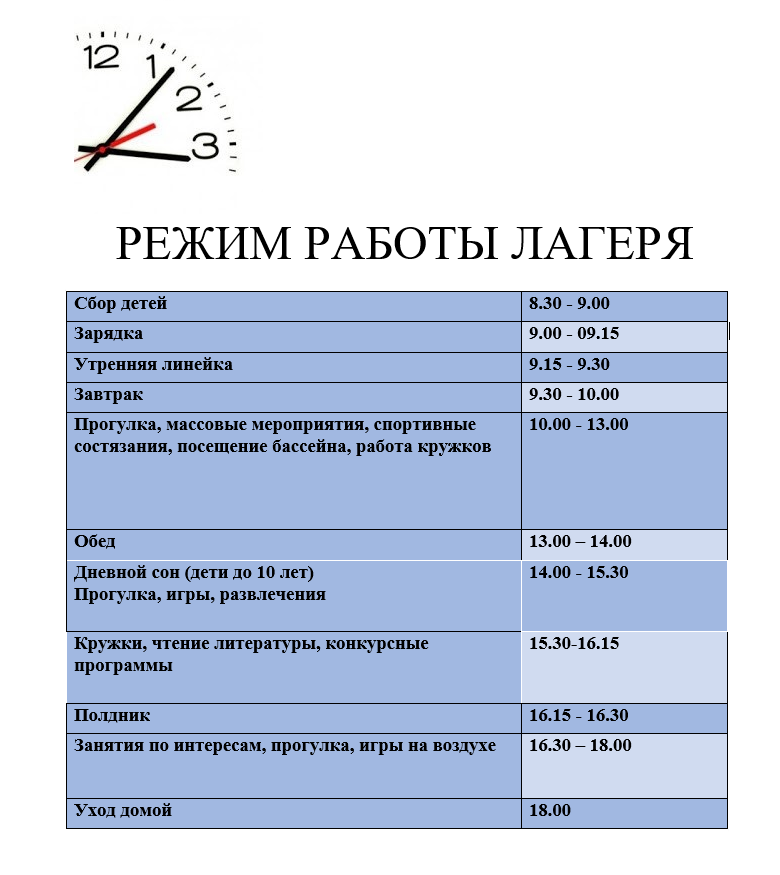 УТВЕРЖДАЮ:И.о. директора КГБОУ «Дудинская школа-интернат» ____________ Т.М. Вострухова«     » _________ 2023 г.РЕЖИМ ДНЯ ЛДП	Список литературыСанПиН 2.4.3648-20 «Санитарно-эпидемиологические требования к организациям воспитания и обучения, отдыха и оздоровления детей и молодежи»;В помощь организатору детского оздоровительного лагеря М.: Московское городское педагогическое общество, 2015Сборник программ по организации летнего отдыха детей и подростков «Лето-это маленькая жизнь...» - Тюмень, 2017Селиванова О.А, Фалько В.В, Щепина Ю.А, Татаринова А.Г., Организация летнего отдыха для детей «Группы риска», М. 2016Шмаков С.А. Лето. Каникулы лагерь. Экспресс - учебное пособие. - Липецк, 2016.СОГЛАСИЕ родителя/законного представителя на включение несовершеннолетнего в общественно-полезную деятельность В рамках летнего лагеря с дневным пребыванием планируется включение детей в общественно-полезную деятельность, с целью формирования трудовых знаний, умений и навыков: соревнования по сбору мусора, операция «Чистые тарелки», подготовка горшков для улицы под цветы, высадка растений в землю, уход за растениями и т.п.  Я, __________________________________________________________________фамилия, имя, отчество (полностью) родителя (законного представителя)«_____» _________ _____года рождения, зарегистрированный (-ая) по адресу: ____________________________________________________________________.адрес места жительства, телефон родителя (законного представителя)Даю согласие и действую в интересах несовершеннолетнего ____________________________________________________________________фамилия, имя, отчество ребёнка«_____» _________ _____года рождения, зарегистрированного по адресу: ____________________________________________________________________адрес места жительстваС условиями общественно-полезной деятельности ознакомлен(а).«      » _________ 2023 г.                          ____________        ___________________                                                                                                        подпись                             расшифровка подписи1Полное название программыПрограмма организации лагеря с дневным пребыванием детей в летний период на базе КГБОУ «Дудинская школа-интернат» «Полярная звезда». Краткосрочная.2Цель программыСоздание оптимальных, благоприятных условий для интересного, разнообразного по форме и содержанию отдыха детей с ОВЗ и детей-инвалидов.3Направленности программыКомплексное (спортивно-патриотическое, сценическое, трудовое, креативное, экологическое)4Тип площадкиОздоровительный, пришкольный, с дневным пребыванием детей5Адрес организации-исполнителя программы645000, Красноярский край, город Дудинка, ул. Андреевой, 66Телефон, e-mail8(905)0916558, lestia@bk.ru7Нормативно-правовая база программы- Конституция Российской Федерации- Федеральный закон от 29.12.2012 N 273-ФЗ "Об образовании в Российской Федерации";- конвенция о правах ребенка (одобрена Генеральной Ассамблеей ООН 20.11.1989), (ратифицирована Постановлением ВС СССР от 13.06.1990 N 1559)- СанПиН	2.4.3648-20 «Санитарно-эпидемиологические требования	к организациям воспитания и обучения, отдыха и оздоровления детей и молодежи»;- положение о лагере дневного пребывания «Полярная звезда»;- правила внутреннего распорядка лагеря дневного пребывания;- правила по технике безопасности, пожарной безопасности;- рекомендации по профилактике детского травматизма, предупреждению несчастных случаев с детьми на площадке;- должностные инструкции работников ЛДП.8Кадровое обеспечение реализации программы4 воспитателя9Материально-технические условия- игровые комнаты каб.403, 404- спортивный зал - актовый зал- столовая- медицинский кабинет- мультимедийное оборудование- спортивный инвентарь, канцелярские товары, настольные игры10Методическое обеспечение- методические разработки мероприятий-сценарии открытия и закрытия лагерной смены- сценарии игр11Режим работы12Краткое содержание программыОсновным   содержанием   программы является тематический день – это день, в который заложена идея, и ей будут подчинены все мероприятия этого дня. По своей направленности программа является комплексной, краткосрочной. Она включает в себя разноплановую деятельность, объединяет различные направления:- коллективно-творческие дела, стимулирующие ребенка сделать себя и окружающий мир добрее и красивее;- дни здоровья, подвижные игры, спортивные мероприятия и турниры на свежем воздухе;- творческие утренники и праздники, расширяющие кругозор детей, помогающие ребенку осмыслить свое место в природе и усвоить такие ценности как «Отечество», «Семья», «Труд», «Культура», «Мир», «Человек».13Количество, возраст учащихсяДо 24 чел., 7 - 18 лет14Сроки проведения, количество сменИюнь 2023 года, 1 смена, 2 отряда (с 1-4 класс и с 5-8 класс)15Условия участия в реализации программыПо заявлению родителей (законных представителей)понедельникСпортивно-патриотический деньвторникДень сценической культурысредаТрудовой деньчетвергКреативный деньпятницаЭкологический день№МероприятиеДатапроведенияОтветственные1.Открытие площадки                             День защиты детейИгровая программа «Летняя карусель» (1 и 2 отряд)Конкурс рисунков на асфальте Выбор названия команды, девиза и создание эмблемы01.06.2023Воспитатели2.Трудовой десант                                          Трудовой десантУборка территорииДружеские посиделки в кругуФотосессияПросмотр фильма02.06.2023Воспитатели3.Спортивно-патриотический день             Мой родной крайПрогулка к памятным местамСпортивные игры на воздухе. Свободное время (состязания в настольных играх)05.06.2023Воспитатели4День сценической культуры           Танцевальная планетаИгра «Угадай мелодию»Знакомство с музыкальными инструментами.Разучивание песен.Оранжевая дискотека06.06.2023Воспитатели5Трудовой день                                              Трудовой десантОкрашивание горшков для цветов.Прогулка с пикникомРассказы в дружном кругу «Фантазёры»07.06.2023Воспитатели6Креативный день                                             День творчестваМарафон мастер-классов  ФотосессияКонкурс рисунков08.06.2023Воспитатели7Экологический день                          Экологический десантМинутка здоровья «Первая помощь при укусах насекомых, «Первая помощь при порезах»Высадка растений на улицуНаблюдение за природой Конкурс песен, пословиц, поговорок о лесе, природе.Экологический десант (конкурс плакатов)09.06.2023Воспитатели8День сценической культуры                         Сказочный деньКонкурс между отрядами «Сказка на новый лад»«Одежда для сказочных героев» из бросового материала (рабочий костюм Бабы-яги, парадно-выходной костюм Иванушки, спортивный костюм Кощея Бессмертного, зимний костюм Водяного)Веселые старты с участием Бабы Яги и ее друзей «Потерянный полдник»13.06.2023Воспитатели9Трудовой день                                                     День дружбыИгра «Поделись улыбкою своей»Изготовление сюрпризов-пожеланий «Всего тебе хорошего мой верный, милый друг» «Друг в беде не бросит…»14.06.2023Воспитатели10Креативный день                                                   День смехаКосмический футболВикторина «Устами младенца»Час шуток, потешек, веселья «Ералаш-карнавал»15.06.2023Воспитатели11Экологический день                                           ЭкомарафонМинутка здоровья «Правильное питание» и операция «Чистые руки»Игра по станциям «Экомарафон» Конкурс листовок «Мы выбираем ЗОЖ»16.06.2023Воспитатели12Спортивно-патриотический день             Родная сторонаКалейдоскоп национальных игр на свежем воздухеСоревнования «Зов джунглей» Конкурс рисунков «Родная сторона – колыбель моя»19.06.2023Воспитатели13День сценической культуры                    День творчестваЭкскурсия в ДКОзвучка советских мультфильмовКонкурс рисунков 20.06.2023Воспитатели14  Трудовой день                                             Интересный день    Операция «Чистая посуда» Уход за растениями в школе и на пришкольном участкеЭкскурсия «Интересные профессии» с соблюдением ПДДОбсуждение дня21.06.2023Воспитатели15Креативный день                                         Волшебный деньКреативные эстафеты Конкурсы в отрядах «Мы фокусники» Разговоры о важном «Я бы в фокусники пошел…»22.06.2023Воспитатели16Экологический день                                 Удивительный мирФестиваль народных умельцев «Праздник красок» (мастер- классы);Викторина «Знаешь ли ты свой край?»Выставка «Природа и фантазия» 23.06.2023Воспитатели17Спортивно-патриотический день  День здоровья и спортаВеселая зарядка Соревнования юных олимпийцев на свежем воздухеПросмотр фильма26.06.2023Воспитатели18День сценической культуры          День русских традицийИнсценирование отрывков из Русских народных сказок «В гостях у сказки».Игра по станциям «В стране чудес»27.06.2023Воспитатели19Трудовой день                                                               ПоходТрудовой десантПоход на природуРассказ интересных историй «Дружеские посиделки»28.06.2023Воспитатели20День безопасности                                     Безопасный деньМинутка безопасности «Движение по улицам и дорогам»Конкурс рисунков по ПДД, «Береги мир от огня» Спортивное мероприятие «Юный пожарный»29.06.2023Воспитатели21 Закрытие площадки                         До свидания, площадкаТворческий концерт «До свидания, площадка»Осмотр сделанных дел. Подведение итогов.ЧаепитиеДискотека «Оранжевое настроение»30.06.2023ВоспитателиВозможные рискиРешение Природно-климатическиеЗанятия для улицы проводить в помещении спортивного или актового зала.Обидчивость, повышенная чувствительность к несправедливостиВнимательное, доброе отношение к детям, стремление разобраться в причинах поведения детей.Замкнутость, одиночествоСтремиться переключать внимание детей,давать поручения, связанные с необходимостью общения. Индивидуальный подход.Непослушание, действие «наперекор»,постоянные ссоры.Вникать в интересы детей, сотрудничать с ними, справедливое разрешение конфликтов. Индивидуальный подход.Вспышка заболеваемости ОРВИЕжедневный профилактический утренний фильтр детей.понедельник Спортивно-патриотический деньвторник День сценической культурысреда Трудовой деньчетверг Креативный деньпятница Экологический день01.06              День защиты детей02.06                    Трудовой десантОткрытие площадки                             Игровая программа «Летняя карусель» (1 и 2 отряд)Конкурс рисунков на асфальте Выбор названия команды, девиза и создание эмблемыУборка территорииДружеские посиделки в кругуФотосессияПросмотр фильма05.06              Мой родной край06.06      Танцевальная планета07.06              Трудовой десант08.06                  День творчества09.06         Экологический десантПрогулка к памятным местамСпортивные игры на воздухе. Свободное время (состязания в настольных играх)Игра «Угадай мелодию»Знакомство с музыкальными инструментами.Разучивание песен.ДискотекаОкрашивание заграждения и перил крыльца школы, колес для цветов.Прогулка с пикникомРассказы в дружном кругу «Фантазёры»          Марафон мастер-классовФотосессияКонкурс рисунков                              	Минутка здоровья «Первая помощь при укусах насекомых», «Первая помощь при порезах»Высадка растений на улицуНаблюдение за природой Конкурс песен, пословиц, поговорок о лесе, природе.Экологический десант (конкурс плакатов)День России13.06          Сказочный день14.06            День дружбы15.06                   День смеха16.06                   Экомарафон    Конкурс между отрядами «Сказка на новый лад»«Одежда для сказочных героев» из бросового материала (рабочий костюм Бабы-яги, парадно-выходной костюм Иванушки, спортивный костюм Кощея Бессмертного, зимний костюм Водяного)Веселые старты с участием Бабы Яги и ее друзей. Игровая программа «Потерянный полдник»Игра «Поделись улыбкою своей»Изготовление сюрпризов-пожеланий «Всего тебе хорошего мой верный, милый друг» «Друг в беде не бросит…»Космический футболВикторина «Устами младенца»Час шуток, потешек, веселья «Ералаш-карнавал»Минутка здоровья «Правильное питание» и Операция «Чистые руки»Игра по станциям «Экомарафон» Конкурс листовок «Мы выбираем ЗОЖ»19.06            Родная сторона20.06              День творчества21.06           Интересный день22.06            Волшебный день23.06        Удивительный мирКалейдоскоп национальных игр на свежем воздухеСоревнования «Зов джунглей» Конкурс рисунков «Родная сторона – колыбель моя»Экскурсия в ДКОзвучка советских мультфильмовКонкурс рисунковОперация «Чистая посуда» Уход за растениями в школе и на пришкольном участкеЭкскурсия «Интересные профессии» с соблюдением ПДДОбсуждение дня	Креативные эстафеты Конкурсы в отрядах «Мы фокусники» Разговоры о важном «Я бы в фокусники пошел…»Фестиваль народных умельцев «Праздник красок» (мастер- классы);Викторина «Знаешь ли ты свой край?»Выставка «Природа и фантазия»26.06   День здоровья и спорта27.06  День русских традиций28.06                     Поход29.06              Безопасный день30.06      До свидания, площадкаВеселая зарядка Соревнования юных олимпийцев на свежем воздухеПросмотр фильмаИнсценирование отрывков из русских народных сказок «В гостях у сказки».Игра по станциям «В стране чудес»Трудовой десантПоход на природуРассказ интересных историй «Дружеские посиделки»Минутка безопасности «Движение по улицам и дорогам»Конкурс рисунков по ПДД, «Береги мир от огня» Спортивное мероприятие «Юный пожарный»Творческий концерт «До свидания площадка»Осмотр сделанных дел. Подведение итогов.ЧаепитиеДискотека «Оранжевое настроение»09.00Сбор детей09.00 – 09.15Зарядка (комплекс упражнений)09.15 – 09.25Утренняя линейка (с поднятием флага по понедельникам) 09.30 – 10.00Завтрак10.00 – 12.00Прогулка, массовые мероприятия, организация и проведение коллективных творческих дел 12.00 – 13.25Деятельность по отрядам13.25 – 13.50Обед13.50 – 14.00Линейка с подведением итогов (с опусканием флага по пятницам), уход детей домой